ANTEE s.r.o., Havlíčkova 1680/13, Praha 1, PSČ: 110 00, tel./fax: 222 519 830, e-mail: antee@antee.cz 
IČ: 25936557, DIČ: CZ25936557, OR: vložka C. 92585 u RS v PrazeDodavatel se podpisem této smlouvy zavazuje dodat výše objednaný produkt. Objednatel se podpisem této objednávky zavazuje uhradit výše uvedenou částku, a to způsobem a v termínu uvedeném v proforma faktuře vystavené dodavatelem na základě této závazné objednávky. V případě storna objednávky déle jak 2 dny po podpisu této objednávky je dodavatel oprávněn účtovat adekvátní storno poplatek na základě vyčíslení nákladů vzniklých s objednávkouANTEE s.r.o., Havlíčkova 1680/13, Praha 1, PSČ: 110 00, tel./fax: 222 519 830, e-mail: antee@antee.cz 
IČ: 25936557, DIČ: CZ25936557, OR: vložka C. 92585 u RS v Praze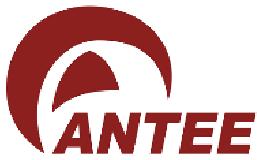 ZÁVAZNÁ OBJEDNÁVKA WWW STRÁNEKOBJEDNATELNázev: DD Loreta a ŠJ, Fulnek, příspěvková organizace IČ: 62330268	DIČ:Mobil: Korespondenční adresa: Kapucínská 281, 742 45 Fulnek Kontaktní osoba: Renata MalinováOBJEDNATELNázev: DD Loreta a ŠJ, Fulnek, příspěvková organizace IČ: 62330268	DIČ:Mobil: Korespondenční adresa: Kapucínská 281, 742 45 Fulnek Kontaktní osoba: Renata MalinováOBJEDNATELNázev: DD Loreta a ŠJ, Fulnek, příspěvková organizace IČ: 62330268	DIČ:Mobil: Korespondenční adresa: Kapucínská 281, 742 45 Fulnek Kontaktní osoba: Renata MalinováOBJEDNATELNázev: DD Loreta a ŠJ, Fulnek, příspěvková organizace IČ: 62330268	DIČ:Mobil: Korespondenční adresa: Kapucínská 281, 742 45 Fulnek Kontaktní osoba: Renata MalinováDODAVATELANTEE s.r.o.Havlíčkova 1680/13, Praha 1 110 00 IČ:	DIČ: Tel.: DODAVATELANTEE s.r.o.Havlíčkova 1680/13, Praha 1 110 00 IČ:	DIČ: Tel.: Závazně objednané službyZávazně objednané službyZávazně objednané službyJednorázový poplatek (za vytvoření WWW stránek a zprovoznění služby)Jednorázový poplatek (za vytvoření WWW stránek a zprovoznění služby)Měsíční poplatek(provoz WWW stránek a dalších služeb)Varianta WWW stránek a IPO: základníVarianta WWW stránek a IPO: základníVarianta WWW stránek a IPO: základníDoména: ddfulnek.czx nová	x převod	✔ přesměrováníDoména: ddfulnek.czx nová	x převod	✔ přesměrováníDoména: ddfulnek.czx nová	x převod	✔ přesměrováníZákladní webZákladní webZákladní web25.00025.000300Výroba – stránky navícVýroba – stránky navícVýroba – stránky navíc3.2003.200GrafikGrafikGrafik1.2001.200Moduly: nebudouModuly: nebudouModuly: nebudouCelkem (ceny jsou v Kč a bez 21% DPH)Celkem (ceny jsou v Kč a bez 21% DPH)Celkem (ceny jsou v Kč a bez 21% DPH)29.40029.400300Fakturace poplatků:x kvartálně	x pololetně	✔ ročněFakturace objednávky:x 100% předem	✔ 50% předem a 50% po dokončeníFakturace objednávky:x 100% předem	✔ 50% předem a 50% po dokončeníFakturace objednávky:x 100% předem	✔ 50% předem a 50% po dokončeníFakturace objednávky:x 100% předem	✔ 50% předem a 50% po dokončeníFakturace objednávky:x 100% předem	✔ 50% předem a 50% po dokončeníTermín zprovoznění: 28.2. 2022Poznámka: proforma fakturu poslat k 2.1.2022 – musí mít v lednu 2022Poznámka: proforma fakturu poslat k 2.1.2022 – musí mít v lednu 2022Poznámka: proforma fakturu poslat k 2.1.2022 – musí mít v lednu 2022Poznámka: proforma fakturu poslat k 2.1.2022 – musí mít v lednu 2022Poznámka: proforma fakturu poslat k 2.1.2022 – musí mít v lednu 2022ZÁSTUPCE DODAVATELE:Ve Fulneku	dne 7.12.2021~~~~~~~~~~~~~~~~~~~~~~~~podpisZÁSTUPCE DODAVATELE:Ve Fulneku	dne 7.12.2021~~~~~~~~~~~~~~~~~~~~~~~~podpisZÁSTUPCE OBJEDNATELE:Ve Fulneku	dne 7.12.2021~~~~~~~~~~~~~~~~~~~~~~~~ 
razítko a podpisZÁSTUPCE OBJEDNATELE:Ve Fulneku	dne 7.12.2021~~~~~~~~~~~~~~~~~~~~~~~~ 
razítko a podpisZÁSTUPCE OBJEDNATELE:Ve Fulneku	dne 7.12.2021~~~~~~~~~~~~~~~~~~~~~~~~ 
razítko a podpisZÁSTUPCE OBJEDNATELE:Ve Fulneku	dne 7.12.2021~~~~~~~~~~~~~~~~~~~~~~~~ 
razítko a podpis